GULBENES NOVADA DOMES LĒMUMSGulbenēPar zemes vienības ar kadastra apzīmējumu 5044 014 0403 ieskaitīšanu rezerves zemes fondāGulbenes novada pašvaldībai nepieciešams sakārtot nekustamā īpašuma dokumentāciju. Pašvaldību likuma 10.panta pirmās daļas 21.punkts nosaka, ka dome ir tiesīga izlemt ikvienu pašvaldības kompetences jautājumu; tikai domes kompetencē ir pieņemt lēmumus citos ārējos normatīvajos aktos paredzētajos gadījumos. Valsts un pašvaldību īpašuma privatizācijas un privatizācijas sertifikātu izmantošanas pabeigšanas likuma 25.panta divi prim daļa nosaka, ka zemes nomas pirmtiesības personai jāizlieto viena gada laikā no zemes pastāvīgās lietošanas tiesības izbeigšanās. Ja minētajā termiņā persona zemes nomas pirmtiesības neizlieto, pašvaldība pieņem lēmumu par attiecīgās zemes izmantošanu zemes reformas pabeigšanai vai par ieskaitīšanu rezerves zemes fondā. Ja pašvaldība lēmumu pieņem līdz 2009.gada 30.decembrim, tad zemi ieskaita zemes reformas pabeigšanai, bet, ja lēmumu pieņem pēc 2009.gada 30.decembra, — zemi ieskaita rezerves zemes fondā. Minēto lēmumu pieņemšana neattiecas uz zemi, kas ierakstīta zemesgrāmatā uz valsts vārda valsts akciju sabiedrības “Latvijas Hipotēku un zemes banka” personā. Rezerves zemes fonda izmantošanu regulē atsevišķs likums.Pamatojoties uz Pašvaldību likuma 10.panta pirmās daļas 21.punktu, Valsts un pašvaldību īpašuma privatizācijas un privatizācijas sertifikātu izmantošanas pabeigšanas likuma 25.panta divi prim daļu, un Attīstības un tautsaimniecības komitejas ieteikumu, atklāti balsojot: PAR – ; PRET –; ATTURAS –, Gulbenes novada dome NOLEMJ:1. IESKAITĪT nekustamā īpašuma Beļavas pagastā ar nosaukumu “Spārīte 332”, kadastra numurs 5044 014 0403, sastāvā ietilpstošo zemes vienību ar kadastra apzīmējumu 5044 014 0403, 0,07 ha platībā, rezerves zemes fondā.Gulbenes novada domes priekšsēdētājs 						A.CaunītisSagatavoja: L.Bašķere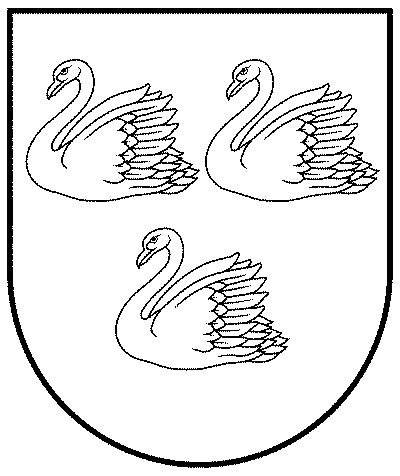 GULBENES NOVADA PAŠVALDĪBAReģ.Nr.90009116327Ābeļu iela 2, Gulbene, Gulbenes nov., LV-4401Tālrunis 64497710, mob.26595362, e-pasts: dome@gulbene.lv, www.gulbene.lv2023.gada 26.janvārī                                     Nr. GND/2023/                                     (protokols Nr.; .p.)